Questionnaire pour la préparation du Conseil d'école du 6 juin 2023À retourner si possible avant le mercredi 24 mai 2023Les Parents Délégués :1 - Sylvie Riccardi, maman de Léandro, classe de Mme Joonekindt2 – Amandine Constanty, maman d’Agathe, classe de Mme Joonekindt et Camille, classe de Mme Pic3 - Clémence Beroud, maman de Antoine, classe de Mme Marnier4 - Jessica Prod’homme, maman de Leîlany, classe de Mme Sandel et Joao, classe de Mme Pic5 - Christelle Geoffray, maman de Luca , classe de Mme Pic et Leny, classe de Mme Marnier6 - Emmeline Hue, maman de Elio, classe de Mme Paire7 – Séverine Vernissat, maman de Ruben8 – Benoit Veran, papa de Margault, classe de Mme PicL’équipe des parents délégués est présente pour répondre à vos questions et vous accompagner en cas de difficultés.E-mail des parents délégués : parentsecolederuy@gmail.comAfin de mieux vous représenter au conseil d’école, merci de prendre le temps de remplir ce questionnaire.Vos questions seront traitées anonymement lors du conseil d’école. COMMUNICATION ECOLE / PARENTS Pensez-vous être suffisamment informés sur la vie de l'école? 
Comment jugez-vous la relation parent/enseignant? 
Quels sont vos remarques, propositions et/ou commentaires? 
VIE A L'ECOLE 4. Quels sont vos remarques, propositions et/ou commentaires? TEMPS PERISCOLAIRES: GARDERIE, CANTINE 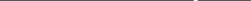 5. Pensez-vous être suffisamment informés sur l'organisation du périscolaire? 6. Quels sont vos remarques, propositions et/ou commentaires? LOCAUX 7. Quels sont vos remarques, propositions et/ou commentaires?  
Pour une meilleure communication, nous vous invitons à nous laisser vos coordonnées. Nous pourrons alors répondre à vos questions et vous transmettre des informations si besoin.N’hésitez pas à nos faire remonter vos remarques positives, par simple retour de mail. Ce questionnaire est à nous remettre de préférence par email avant le mercredi 24 mai.Toute l’équipe des parents délégués vous remercient.Classe de l'enfant: 				Nom des parents: Téléphone/mail : 